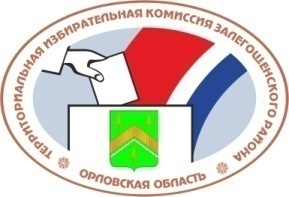                        ОРЛОВСКАЯ ОБЛАСТЬТЕРРИТОРИАЛЬНАЯ ИЗБИРАТЕЛЬНАЯ КОМИССИЯ                      ЗАЛЕГОЩЕНСКОГО РАЙОНА РЕШЕНИЕ                                                      п. ЗалегощьОб отказе  Игнатову Александру Петровичу в регистрации кандидатом в депутаты Ломовского сельского Совета народных депутатов шестого созыва о одномандатному избирательному округу №6.Рассмотрев документы, представленные в территориальную избирательную комиссию Залегощенского района для регистрации кандидата в депутаты Ломовского сельского Совета народных депутатов по одномандатному избирательному округу № 6 Игнатова Александра Петровича, выдвинутого в порядке самовыдвижения, проверив соблюдение предусмотренного законом порядка выдвижения кандидата и достоверность представленных сведений, а также соблюдение порядка сбора подписей, оформления подписных листов, достоверность сведений об избирателях и подписей избирателей, содержащихся в представленных подписных листах, территориальная избирательная комиссия Залегощенского района установила следующее.В соответствии с частью 2 статьи 12 Закона Орловской области от 30 июня 2010 года № 1087-ОЗ «О регулировании отдельных правоотношений, связанных с выборами в органы местного самоуправления муниципальных образований на территории Орловской области» (далее – Закон Орловской области) количество подписей, которое необходимо для регистрации кандидатов, выдвинутых по одномандатным избирательным округам, составляет 0,5 процента от числа избирателей, зарегистрированных на территории соответствующего избирательного округа, указанного в схеме одномандатных избирательных округов, но не может составлять менее 10 подписей. Решением территориальной избирательной комиссии Залегощенского района установлено, что для регистрации кандидата в депутаты Ломовского сельского Совета народных депутатов шестого созыва по одномандатному избирательному округу № 6, выдвинутого в порядке самовыдвижения, необходимо представить не менее 10 (десяти) подписей избирателей.Для регистрации кандидата в депутаты Ломовского сельского Совета народных депутатов по одномандатному избирательному округу № 6 Игнатова Александра Петровича было представлено 12 (двенадцать) подписей избирателей. В соответствии со статьей 12.4 Закона Орловской области были проверены все подписи избирателей, представленные для регистрации кандидата. По результатам проверки 12 (двенадцать) подписей избирателей были признаны недействительными в соответствии с подпунктами б,и пункта 6.4 статьи 38 Федерального закона от 12 июня 2002 года № 67-ФЗ «Об основных гарантиях избирательных прав и права на участие в референдуме граждан Российской Федерации» (Итоговый протокол проверки подписных листов от 02 августа 2022 года).Количество подписей, признанных достоверными и действительными, составляет 0 (ноль), что в соответствии с пунктом 1 статьи 37 Федерального закона от 12 июня 2002 года № 67-ФЗ «Об основных гарантиях избирательных прав и права на участие в референдуме граждан Российской Федерации», частью 2 статьи 12 Закона Орловской области является недостаточным для регистрации.Согласно подпункту «д» пункта 24 статьи 38 Федерального закона от 12 июня 2002 года № 67-ФЗ «Об основных гарантиях избирательных прав и права на участие в референдуме граждан Российской Федерации» недостаточное количество достоверных подписей избирателей, представленных для регистрации кандидата, является основанием для отказа в регистрации кандидата.Руководствуясь статьей 25, подпунктом «д» пункта 24 статьи 38 Федерального закона от 12 июня 2002 года № 67-ФЗ «Об основных гарантиях избирательных прав и права на участие в референдуме граждан Российской Федерации», статьей 13 Закона Орловской области от 30 июня 2010 года № 1087-ОЗ «О регулировании отдельных правоотношений, связанных с выборами в органы местного самоуправления муниципальных образований на территории Орловской области», в соответствии постановлением Избирательной комиссии Орловской области от 24 мая 2022 года № 8/56-7 «О возложении исполнения полномочий по подготовке и проведению выборов в органы местного самоуправления, местного референдума на территории Орловской области», решением  территориальной избирательной комиссии Залегощенского района от 24.06.2022г № 9/20 «О возложении полномочий окружных избирательных комиссий одномандатных избирательных округов по дополнительным выборам Ломовского сельского Совета народных депутатов седьмого созыва по одномандатному избирательному округу №6 на территориальную избирательную комиссию  Залегощенского района» территориальная избирательная комиссия Залегощенского района РЕШИЛА:1.  Отказать Игнатову Александру Петровичу, 1959 года рождения,  выдвинутого в порядке самовыдвижения, в регистрации кандидатом в депутаты Ломовского сельского Совета народных депутатов шестого созыва по одномандатному избирательному округу № 6 .2.  Выдать копию настоящего решения Игнатову Александру Петровичу в течение одних суток с момента принятия решения.3. Контроль за исполнением настоящего решения возложить на секретаря территориальной избирательной комиссии Залегощенского района Соколенко Ирину Евгеньевну.4.  Разместить настоящее решение на сайте территориальной избирательной комиссии Залегощенского района в информационно-телекоммуникационной сети «Интернет».Председатель                                                                 Назаркина О.В.Секретарь                                                                        Соколенко И.Е.05  августа  2022 г.№15/78